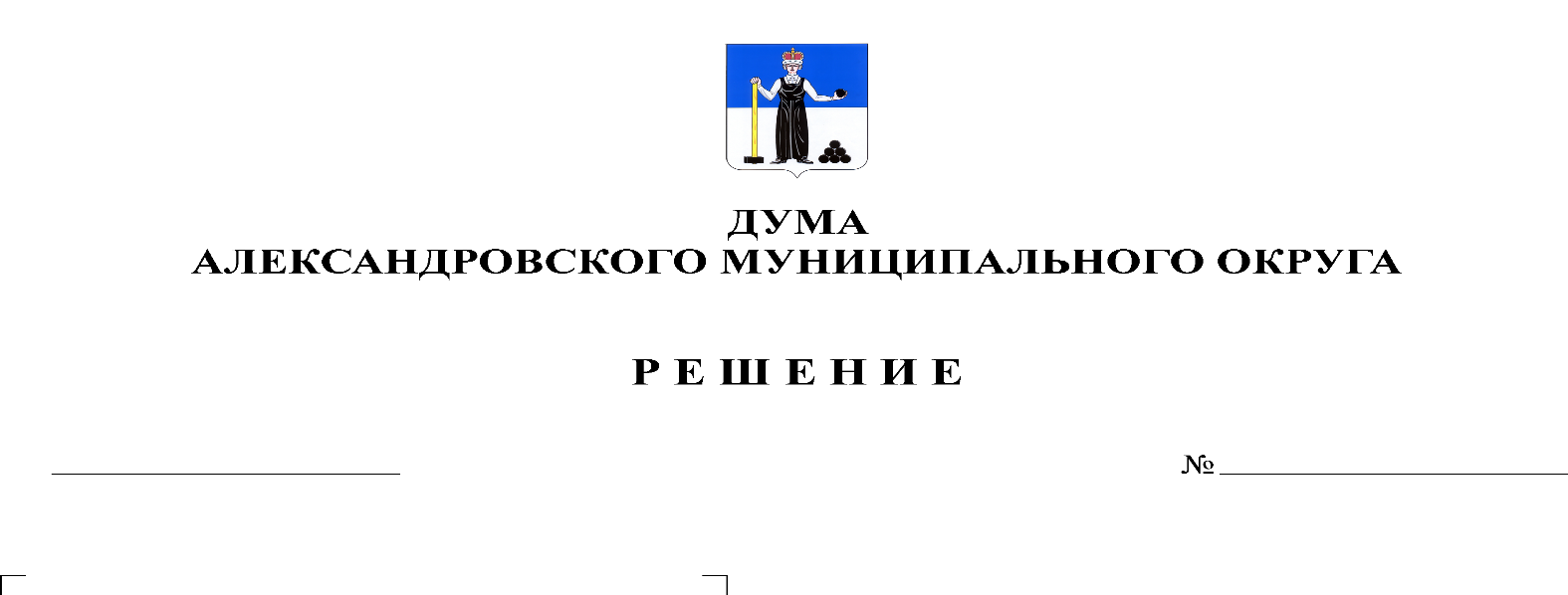 На основании Положения о Думе Александровского муниципального округа Пермского края, рассмотрев предложения депутатов Думы Александровского муниципального округа, Дума Александровского муниципального округарешает:1. Приложение, утвержденное решением Думы Александровского муниципального округа от 22.10.2019 № 21 «Об утверждении графика приема избирателей депутатами Думы Александровского муниципального округа» изложить в новой редакции, согласно приложению к настоящему решению.2. Настоящее решение вступает в силу с момента подписания.3. Опубликовать настоящее решение в газете «Боевой путь» и в сетевом издании официальный сайт Александровского муниципального округа Пермского края (www.aleksraion.ru).Председатель ДумыАлександровского муниципального округа                                      Л.Н. Белецкая